Смоленская обл., Гагаринский район, с.Карманово, ул.Октябрьская, д.88 (48135) 7-78-59gag.centr-yauza@yandex.ru
priyut-yauza@yandex.ruнаш сайт http://centr-yauza.ru/2015 год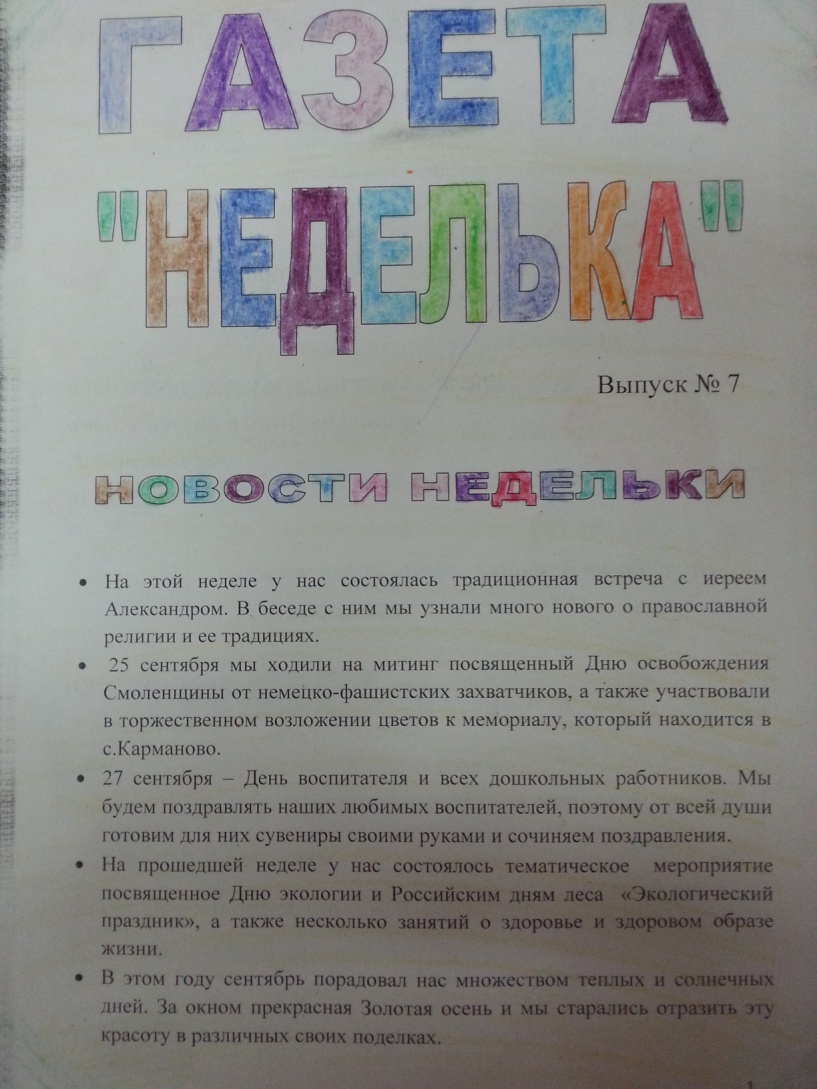 